Základná škola s materskou školou Likavka, Školská 480, 034 95 Likavka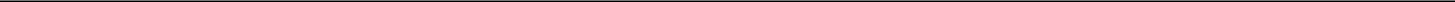 Žiadosť o prijatie do ŠKDMeno a priezvisko ....................................................................................Dátum narodenia...............................Miesto narodenia............................................. Rodné číslo.................................. Národnosť.............................Štátne občianstvo : ..................................... Názov zdravotnej poisťovne ...........................................................Adresa trvalého alebo obvyklého pobytu: ...........................................................................................................................................................................................................................................................................................OTEC: Meno a priezvisko .............................................................................................. mobil:..........................Adresa trvalého alebo obvyklého pobytu..........................................................................PSČ:.............................MATKA: Meno a priezvisko: .........................................................................................mobil:...........................Adresa trvalého alebo obvyklého pobytu..........................................................................PSČ:.............................Záväzný nástup dieťaťa do školského klubu detí žiadame od dňa: ......................................................................VYHLÁSENIE ZÁKONNÉHO ZÁSTUPCUV prípade ochorenia dieťaťa, výskytu choroby v rodine alebo v najbližšom okolí, bezodkladne oznámim túto skutočnosť pedagogickému zamestnancovi v ŠKD. Ďalej sa zaväzujem, že oznámim aj každé ochorenie dieťaťa prenosnou chorobou (vrátane výskytu vší).Beriem na vedomie, že každú zmenu uvedeného času pobytu v ŠKD /jednodňovú i dlhodobejšiu/ som povinný vopred písomne oznámiť. V prípade, že dieťa nie je v škole na vyučovaní (zo zdravotných a i. dôvodov) netreba písomné ospravedlnenie do ŠKD.Domáce úlohy si v školskom klube môžu písať žiaci 2.- 4. ročníka, pondelok – štvrtok, v čase od 14:30 do 15:00. Chcete, aby si ich vaše dieťa písalo? ÁNO - NIESúčasne sa zaväzujem, že budem pravidelne mesačne a v termíne (do 25. dňa kalendárneho mesiaca, ktorý predchádza kalendárnemu mesiacu, za ktorý sa príspevok uhrádza) platiť príspevok na čiastočnú úhradu nákladov na činnosť školského klubu detí v zmysle § 114 ods. 6, 7 a § 140 ods. 10 a 11 zákona č. 245/2008 Z. z. o výchove a vzdelávaní a o zmene a doplnení niektorých zákonov v znení neskorších predpisov. Výška mesačného príspevku je stanovená platným VZN Obce Likavka.V zmysle Zákona č. 18/2018 Z. z. o ochrane osobných údajov znení neskorších predpisov súhlasím so spracovaním a uchovaním osobných údajov uvedených v žiadosti o prijatie do ŠKD pri ZŠ s MŠ Likavka pre vedenie databázy školy o žiakoch.Zároveň dávam súhlas na spracovanie osobných údajov dieťaťa a jeho zákonných zástupcov pre potreby školy v zmysle §11 písm. 6 školského zákona.dátum: .............................................	..................................................................podpis zákonného zástupcu*Rozsah denného pobytu dieťaťa v Školskom klube detí počas školského roka*Rozsah denného pobytu dieťaťa v Školskom klube detí počas školského roka*Rozsah denného pobytu dieťaťa v Školskom klube detí počas školského roka*Rozsah denného pobytu dieťaťa v Školskom klube detí počas školského roka*Rozsah denného pobytu dieťaťa v Školskom klube detí počas školského roka*Rozsah denného pobytu dieťaťa v Školskom klube detí počas školského roka*Rozsah denného pobytu dieťaťa v Školskom klube detí počas školského rokaDeňPred vyučovanímPo vyučovaníSpôsobZáujmová činnosť dieťaťa mimo ŠKDZáujmová činnosť dieťaťa mimo ŠKDDeňod - dood – doodchodu z ŠKDnázovUvoľniť z ŠKD od - dood - dood – doodchodu z ŠKDnázovUvoľniť z ŠKD od - doPondelokPondelokUtorokStredaŠtvrtokŠtvrtokPiatok